DSWD DROMIC Report #2 on Typhoon “URSULA”as of 25 December 2019, 5PMSituation Overview"URSULA" maintains its strength as it moves towards southern portion of Mindoro Provinces.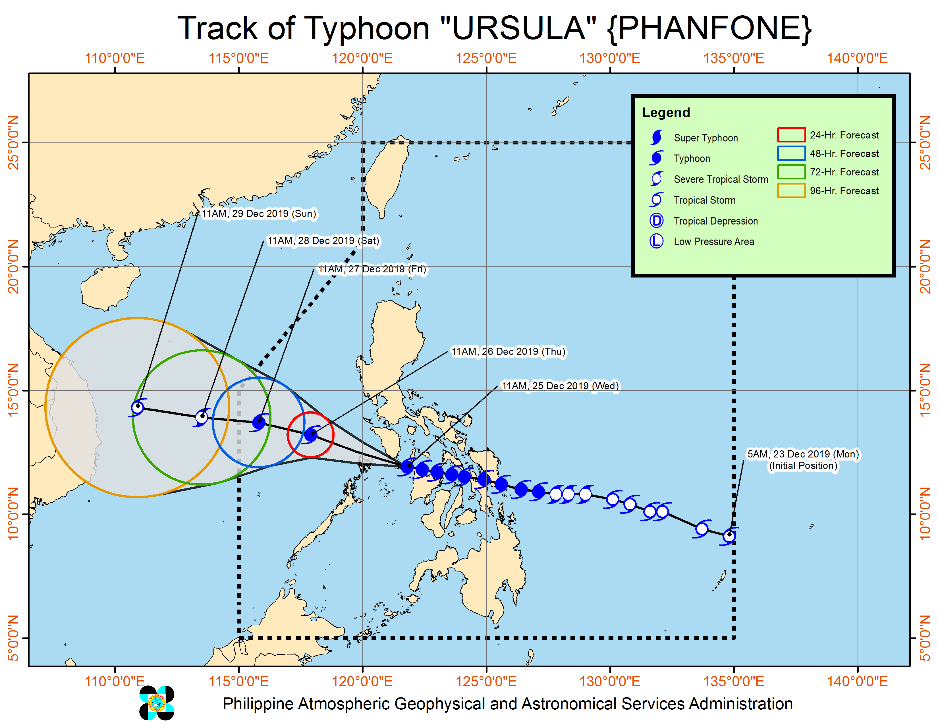 The eyewall of Typhoon "URSULA" is bringing very destructive winds and intense rainfall over Caluya Islands. The southern portion of Mindoro Provinces will be affected by the eyewall in the coming hours. In case of the passage of the eye in some of the aforementioned areas, calm conditions will be experienced. However, as soon as the eye moves out of the area, violent conditions associated with the eyewall will resume.Tropical Cyclone Wind Signals are now lifted over Sorsogon and northern Cebu.Heavy Rainfall OutlookUntil tonight: Occasional to frequent heavy with intermittent intense rains over Aklan, Antique, Capiz, Romblon, Calamian Islands, Cuyo Islands, and Mindoro Provinces. Light to moderate rains with isolated heavy rainshowers during thunderstorms over Bicol Region, rest of Western Visayas, CALABARZON, Metro Manila, Marinduque, Aurora and the northern portion of mainland Palawan.Residents in these areas are advised to take appropriate measures to reduce the potential impact of flooding and rain-induced landslides, especially in areas identified to be highly to very highly susceptible to these hazards.Onset of Tropical Cyclone WindsModerate to strong winds to begin affecting Metro Manila and Bataan between this afternoon.Destructive typhoon-force winds to begin affecting Mindoro Provinces this afternoon; Calamian islands between this afternoon and evening.Other Hazards and Warning InformationRough sea conditions will prevail over the seaboards of areas under TCWS, as well the seaboards of Aurora, and the northern and eastern seaboards of Mindanao. Sea travel remains risky over these areas.Storm surge of 1.0 to 2.0 meters may affect several coastal areas in southern Masbate, Aklan, Capiz, northern Antique, northeastern Iloilo, Romblon, Marinduque, and Mindoro Provinces, Calamian Islands and Cuyo Islands in the next 24 hours.Landfalls: Salcedo, Eastern Samar (4:45 PM yesterday); Tacloban City, Leyte (7:30 PM yesterday); Cabucgayan, Biliran (9:15 PM yesterday); Gigantes Islands, Carles, Iloilo (2:30 AM today), Ibajay, Aklan (8:40 AM today).At 1:00 PM today, the eye of Typhoon "URSULA" was located based on all available data including Busuanga Doppler Radar at 70 km Southeast of San Jose, Occidental Mindoro (12.0°N, 121.5°E).Source: DOST-PAGASA Severe Weather BulletinStatus of Affected Families / PersonsA total of 569 families or 2,351 persons are affected in 38 barangays in Regions VII and Caraga (see Table 1).Table 1. Number of Affected Families / PersonsNote: Ongoing assessment and validation being conducted. Source: DSWD-FOs VII and CaragaStatus of Displaced Families / PersonsInside Evacuation CentersThere are 425 families or 1,654 persons taking temporary shelter in 31 evacuation centers in Regions VII and Caraga (see Table 2).Table 2. Number of Displaced Families / Persons Inside Evacuation CentersNote: Ongoing assessment and validation being conducted. Source: DSWD-FOs VII and CaragaOutside Evacuation CentersThere are 3 families or 16 persons currently staying with their relatives and/or friends (see Table 3).Table 3. Number of Displaced Families / Persons Outside Evacuation CentersNote: Ongoing assessment and validation being conducted. Source: DSWD-FO VIIStatus of Prepositioned Resources: Stockpile and Standby FundsThe DSWD Central Office (CO), Field Offices (FOs), and National Resource Operations Center (NROC) have stockpiles and standby funds amounting to ₱1,914,941,449.98 with breakdown as follows (see Table 4):Standby FundsA total of ₱1,204,499,677.12 standby funds available in the CO and FOs. Of the said amount, ₱1,161,591,871.91 is the available Quick Response Fund (QRF) in the CO. StockpilesA total of 259,975 family food packs (FFPs) amounting to ₱98,412,415.34 and available food and non-food items (FNIs) amounting to ₱612,029,357.52.Table 4. Available Standby Funds and StockpilesSituational ReportsDSWD-DRMBDSWD-FO MIMAROPADSWD-FO VDSWD-FO VIDSWD-FO VIIDSWD-FO VIIIDSWD-FO Caraga*****The Disaster Response Operations Monitoring and Information Center (DROMIC) of the DSWD-DRMB is closely monitoring the effects of Typhoon Ursula and is coordinating with the concerned DSWD Field Offices for any significant updates.Prepared by:MARIE JOYCE G. RAFANANMARC LEO L. BUTACReleasing OfficerREGION / PROVINCE / MUNICIPALITY REGION / PROVINCE / MUNICIPALITY  NUMBER OF AFFECTED  NUMBER OF AFFECTED  NUMBER OF AFFECTED REGION / PROVINCE / MUNICIPALITY REGION / PROVINCE / MUNICIPALITY  Barangays  Families  Persons GRAND TOTALGRAND TOTAL38 569  2,351 REGION VIIREGION VII17 232  1,000 CebuCebu17 232  1,000 City of Bogo1 19 73 Daanbantayan4 35 176 Dumanjug1 76 382 Poro6 36 159 Tudela5 66 210 CARAGACARAGA21 337  1,351 Dinagat IslandDinagat Island19 307  1,228 Basilisa (Rizal)7 101 404 Libjo (Albor)3 31 124 San Jose (capital)7 166 664 Tubajon2 9 36 Surigao del NorteSurigao del Norte2 30 123 Pilar2 30 123 REGION / PROVINCE / MUNICIPALITY REGION / PROVINCE / MUNICIPALITY  NUMBER OF EVACUATION CENTERS (ECs)  NUMBER OF EVACUATION CENTERS (ECs)  NUMBER OF DISPLACED  NUMBER OF DISPLACED  NUMBER OF DISPLACED  NUMBER OF DISPLACED REGION / PROVINCE / MUNICIPALITY REGION / PROVINCE / MUNICIPALITY  NUMBER OF EVACUATION CENTERS (ECs)  NUMBER OF EVACUATION CENTERS (ECs)  INSIDE ECs  INSIDE ECs  INSIDE ECs  INSIDE ECs REGION / PROVINCE / MUNICIPALITY REGION / PROVINCE / MUNICIPALITY  NUMBER OF EVACUATION CENTERS (ECs)  NUMBER OF EVACUATION CENTERS (ECs)  Families  Families  Persons PersonsREGION / PROVINCE / MUNICIPALITY REGION / PROVINCE / MUNICIPALITY  CUM  NOW  CUM  NOW  CUM  NOW GRAND TOTALGRAND TOTAL33 31 455 425  1,777  1,654 REGION VIIREGION VII10 10 118 118 426 426 CebuCebu10 10 118 118 426 426 City of Bogo 1 1 19 19 73 73 Poro 7 7 36 36 159 159 Tudela 2 2 63 63 194 194 CARAGACARAGA23 21 337 307  1,351  1,228 Dinagat IslandDinagat Island21 21 307 307  1,228  1,228 Basilisa (Rizal) 10 10 101 101 404 404 Libjo (Albor) 3 3 31 31 124 124 San Jose (capital) 6 6 166 166 664 664 Tubajon 2 2 9 9 36 36 Surigao del NorteSurigao del Norte2  - 30  - 123  - Pilar 2 - 30 - 123 - REGION / PROVINCE / MUNICIPALITY REGION / PROVINCE / MUNICIPALITY  NUMBER OF DISPLACED  NUMBER OF DISPLACED  NUMBER OF DISPLACED  NUMBER OF DISPLACED REGION / PROVINCE / MUNICIPALITY REGION / PROVINCE / MUNICIPALITY  OUTSIDE ECs  OUTSIDE ECs  OUTSIDE ECs  OUTSIDE ECs REGION / PROVINCE / MUNICIPALITY REGION / PROVINCE / MUNICIPALITY  Families  Families  Persons  Persons REGION / PROVINCE / MUNICIPALITY REGION / PROVINCE / MUNICIPALITY  CUM  NOW  CUM  NOW GRAND TOTALGRAND TOTAL3 3 16 16 REGION VIIREGION VII3 3 16 16 CebuCebu3 3 16 16 Tudela3 3 16 16 STANDBY FUNDSFAMILY FOOD PACKSFAMILY FOOD PACKSOther Food ItemsNon Food ItemsSUB-TOTAL (Food and NFIs)Total STANDBY FUNDS & STOCKPILESTANDBY FUNDSQuantityTotal CostTotal CostTotal CostSUB-TOTAL (Food and NFIs)Total STANDBY FUNDS & STOCKPILETOTAL1,204,499,677.12 259,97598,412,415.34 179,977,803.95 432,051,553.57 612,029,357.52 1,914,941,449.98 Central Office1,161,591,871.91-- - - - 1,161,591,871.91 NRLMB - NROC- 12,1504,582,251.00 31,262,201.29 220,849,102.11 252,111,303.40 256,693,554.40 NRLMB - VDRC- 600216,000.00 7,365,040.00 4,090,050.00 11,455,090.00 11,671,090.00 I2,379,275.0014,9845,423,326.58 299,455.20 37,645,525.20 37,944,980.40 45,747,581.98 II3,537,163.3528,47210,219,382.24 639,602.00 10,408,918.95 11,048,520.95 24,805,066.54 III3,068,057.0012,6045,044,384.18 2,406,194.70 6,022,018.40 8,428,213.10 16,540,654.28 CALABARZON3,000,000.005,7632,078,967.02 3,168,773.20 5,523,160.91 8,691,934.11 13,770,901.13 MIMAROPA2,540,473.7825,97110,855,878.00 898,761.00 8,482,881.29 9,381,642.29 22,777,994.07 V3,000,000.0022,8158,681,904.88 6,331,723.96 31,404,289.94 37,736,013.90 49,417,918.78 VI3,000,000.0016,6665,999,760.00 6,209,765.75 5,285,253.00 11,495,018.75 20,494,778.75 VII3,000,800.0014,3495,165,640.00 8,230,869.59 10,349,862.37 18,580,731.96 26,747,171.96 VIII1,203,735.007,1162,736,143.28 2,195,592.06 20,937,915.08 23,133,507.14 27,073,385.42 IX3,000,000.0018,4936,657,480.00 2,076,520.00 15,472,334.14 17,548,854.14 27,206,334.14 X3,000,000.0026,4309,732,923.64 87,239,260.45 12,628,921.90 99,868,182.35 112,601,105.99 XI3,000,644.008,1703,238,342.90 7,170,000.00 6,973,437.90 14,143,437.90 20,382,424.80 XII3,000,770.1815,7156,297,731.00 3,337,676.00 6,716,851.16 10,054,527.16 19,353,028.34 CARAGA3,000,000.0015,2385,751,611.40 1,884,232.10 1,772,370.46 3,656,602.56 12,408,213.96 NCR176,886.004,1581,558,162.92 659,823.29 10,573,477.85 11,233,301.14 12,968,350.06 CAR3,000,000.9010,2814,172,526.30 8,602,313.36 16,915,182.91 25,517,496.27 32,690,023.47 DATESITUATIONS / ACTIONS UNDERTAKEN25 December 2019The Disaster Response Management Bureau (DRMB) is on BLUE alert status and is closely coordinating with the concerned Field Offices for significant disaster response updates.All QRT members and emergency equipment are on standby and ready for deployment.DATESITUATIONS / ACTIONS UNDERTAKEN25 December 2019DSWD-FO MIMAROPA through its Disaster Response Management Division (DRMD) and Provincial Project Development Officers are alerted to monitor daily local weather condition and ensure provision of information to all concerned offices, divisions, sections, offices.Alerted all P/C/M Quick Response Team in five provinces of MIMAROPA to regularly monitor the situations in their areas.24/7 on-call status of the R/P/C/M QRT together with special projects for the possible activation of Operation Center.Close coordination with the Office of Civil Defense (OCD) and RDRRMC MIMAROPA for any warning signal updates for monitoring purposes and response mechanism for areas that will be affected.Standby logistical equipment and workforce through coordination with SWADT Offices and concerned LGUs on the management of stranded passengers, in ports and terminals, if any.Information and Communication Technology Management Unit (ICTMU) is on standby status to ensure robust communication system.All members of Rapid Emergency Telecommunications Team are on-call and on standby status ready for deployment if needed.Ensured that the Rapid Emergency Telecommunications Equipment (GX Terminal, BGAN and satellite phones) are in good condition and ready for deployment to areas that will experience potential emergencies.Ensured that there is an on-call truck available for delivery of goods and equipment to areas that will be affected. A total of 137 families or 523 persons have pre-emptively evacuated in 4 Evacuation Centers in Oriental Mindoro.DATESITUATIONS / ACTIONS UNDERTAKEN25 December 2019DSWD-FO V augmented 4,000 family food packs amounting to ₱1,508,560.00 to the province of Sorsogon.DSWD-FO V through the Disaster Response Management Division (DRMD) facilitated the provision of assistance to the affected individuals.DSWD-FO V coordinated with PAT/MAT for generation of data of the affected families/persons.DSWD-FO V through DRMD continuous to monitor weather updates and information.DSWD-FO V Resource Operation Section ensured the availability of family food packs and non-food items as need arises.PAT and MAT members in the 6 provinces are in close coordination with the P/MDRRMOs for status reports and updates.A total of 1,464 families or 5,382 persons have pre-emptively evacuated in 34 Evacuation Centers in Region V; 31 families or 130 individuals pre-emptively evacuated and moved to their relatives and/or friends in Albay and Masbate.DATESITUATIONS / ACTIONS UNDERTAKEN25 December 2019DSWD-FO VI is on Blue alert status.On-going 24/7 duty at RDRRMC Operation Center with DRMD Staff as personnel in-charge.All staff are on standby and on-call ready for augmentation.The Committee on Logistics, Transportation and Escort Services will work together with the regional drivers to transport food and non-food items if augmentation will be requested by the LGUs. The vehicles and drivers are on standby for augmentation and for the use of DSWD QRT.DATESITUATIONS / ACTIONS UNDERTAKEN25 December 2019DSWD-FO VII is on RED Alert Status.DSWD Regional QRT is activated. Continuous coordination with the LDRRMCs together with the DSWD city/municipal action teams for any incidents in the field is being done.Repacking of relief goods at the Regional Warehouses located in Labangon, Cebu City and in Tagbilaran City, Bohol is continuously being done.On-going distribution of DSWD relief items worth ₱243,915.00 to stranded passengers accommodated at the Cebu City Sports Complex. At least 483 families or close to 2,000 individuals from various city ports were offered temporary shelter by the city government due to trip cancellations since last night. Families received two malongs, two hand towels and a mat.Stranded passengers, who are staying inside the gym will be taken care of until the Philippine Coast Guard (PCG) allows sea travel to resume. City government will cover their food, toiletries and medicines while they stay in the gymDATESITUATIONS / ACTIONS UNDERTAKEN25 December 2019SWAD Teams are alerted and monitoring the situation on the ground.Quick Response Teams are alerted, advised to provide necessary support in Disaster Operations and instructed to be ready for possible augmentation of workforce on the ground as the need arise.The Disaster Response Management Division (DRMD) personnel is rendering duty at DSWD OpCen to strengthen monitoring during holidays.DRMD Project Development Officers (PDOs) assigned in the provinces, PATs and C/MATs are alerted, monitoring the situation in their areas of responsibility, and in close coordination with P/C/MSWDOs and P/C/MDRRMOs to gather data on pre-emptive evacuation.The Disaster Response Information Management Section (DRIMS) is monitoring the weather condition, consolidating the data on pre-emptive evacuation undertaken by the LGUs and in close coordination with SWADTs, QRTs and PDOs for any updates on the ground.Regional Resource Operation Section (RROS) is also alerted to ensure the readiness of dispatching the Food and Non-Food commodities whenever needed.There are 713 families or 2,785 individuals pre-emptively evacuated and currently being accommodated in 50 evacuation centers in Region VIII.DATESITUATIONS / ACTIONS UNDERTAKEN25 December 2019DSWD-FO Caraga is on RED Alert Status.DSWD-FO Caraga is on 24-hour duty to monitor updates regarding the effects of Typhoon “URSULA” in the region.The Provincial QRT of Surigao del Norte is on 24-hour duty to monitor updates regarding the effects of Typhoon URSULA in the province.DSWD-FO Caraga is constantly coordinating with the LSWDOs and LDRRMOs for the provision of timely updates and information.